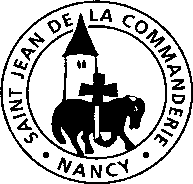 11 ET 12 JUIN 201611E DIMANCHE DU TEMPS ORDINAIREÉGLISE SAINT-LÉONChant d’entréeTu es notre DieuEt nous sommes ton peuple. Ouvre-nous le chemin de la vie.1- Toi qui tiens dans ta main la profondeur de l'homme, mets en nous aujourd'huile levain du Royaume !- Tu dévoiles à nos yeux l'océan de ta grâceSois pour nous l'horizon, Viens briser nos impasses.- Toi, le Dieu créateur, Tu nous confies la terre Saurons-nous par l'Esprit, l'habiller de lumière ?- En Jésus le Seigneur Tu nous dis ta Parole ;Que l'Esprit dans nos cœurs Démasque nos idoles.1ère lecture du deuxième livre de Samuel« Le Seigneur a passé sur ton péché : tu ne mourras pas » (2 S 12, 7- 10.13)Psaume : Enlève, Seigneur, l’offense de ma faute. (cf. Ps 31, 5e)Heureux l’homme dont la faute est enlevée, et le péché remis !Heureux l’homme dont le Seigneur ne retient pas l’offense, dont l’esprit est sans fraude !Je t’ai fait connaître ma faute, je n’ai pas caché mes torts.J’ai dit : « Je rendrai grâce au Seigneur en confessant mes péchés. »Et toi, tu as enlevé l’offense de ma faute. Tu es un refuge pour moi,mon abri dans la détresse,de chants de délivrance, tu m’as entouré.L’amour du Seigneur entourera ceux qui comptent sur lui.Que le Seigneur soit votre joie, hommes justes ! Hommes droits, chantez votre allégresse !2ème lecture de la lettre de saint Paul apôtre aux Galates« Je vis, mais ce n’est plus moi, c’est le Christ qui vit en moi » (Ga 2, 16.19- 21)Acclamation : Alléluia.Près du Seigneur est l’amour, près de lui, abonde le rachat. Alléluia.Évangile de Jésus Christ selon saint Luc« Ses nombreux péchés sont pardonnés, puisqu’elle a montré beaucoup d’amour » (Lc 7, 36 – 8, 3)Prière universelle:O Seigneur en ce jour, Ecoutes ma prièreCommunionQui mange ma chair et boit mon sang demeure en moi et moi en lui, Qui mange ma chair et boit mon sang demeure en moi et moi en lui.Si vous ne mangez pas la chair du Fils de l’homme, vous n’aurez pas la vie en vous.Si vous ne buvez pas le sang du Fils de l’homme, vous n’aurez pas la vie en vous.Je suis le pain vivant. Celui qui vient à moi n’aura plus jamais faim. Celui qui croit en moi, plus jamais n’aura soif.Ma chair est une vraie nourriture, mon sang est une vraie boisson :Si vous mangez ma chair, si vous buvez mon sang, au dernier jour je vous ressusciterai.Le véritable pain du ciel, c’est mon Père qui le donne.C’est moi qui suis le pain de Dieu, le vrai pain qui donne la vie.Le pain que je donne, c’est ma chair, ma chair pour la vie du monde. Tel est le pain qui descend du ciel : celui qui le mange ne meurt pas !Envoi: Je vous Salue Marie (chanté)